Как Саша увидел самолётБы-ла  вес-на,  та-ял  снег,  тек-ли  ру-чей-ки.  Са-ша  пус-кал  по  во-де   бу-маж-ны-е   ло-доч-ки.   Вдруг  ввер-ху что-то  за-гу-де-ло.  Са-ша  по-ду-мал, что  ле-тит  пти-ца.  Вот  о-на  у-же  над  го-ло-вой.  Э-то  был   са-мо-лёт. Зас-мот-рел-ся   Са-ша   на  са-мо-лёт,  а   ло-доч-ки   уп-лы-ли.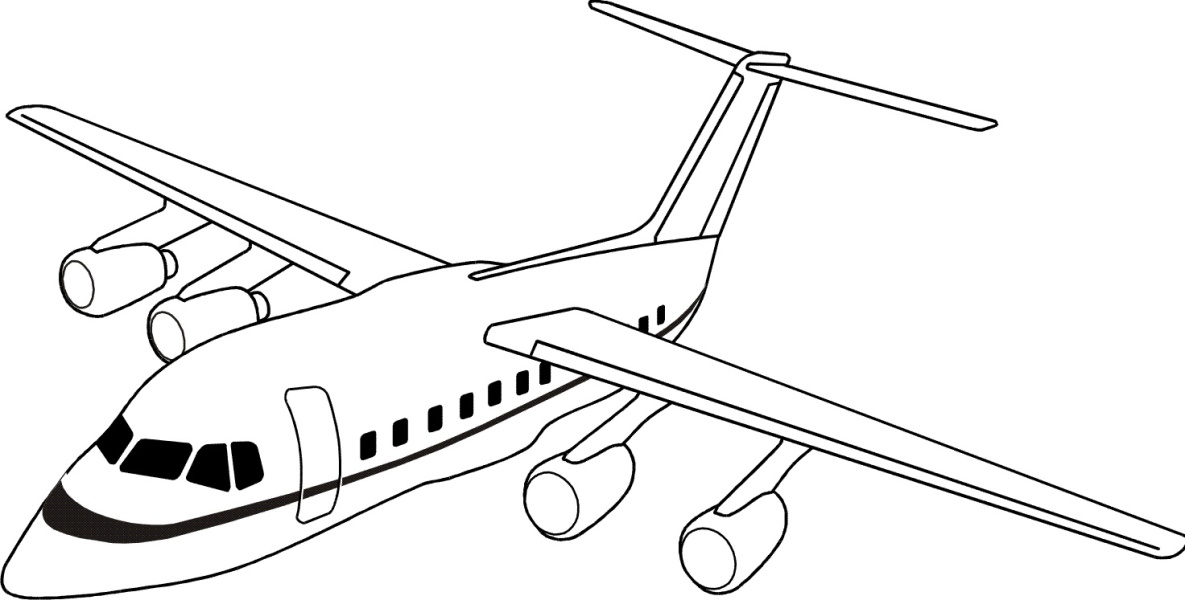 Ответить на вопросы:     Какое было время года?     Что пускал по воде Саша?     Что загудело в воздухе?     Что Саша спутал с птицей?